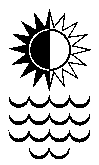 Please complete all the details and return this form by email attachmentno later than 30th November 2019. Resave the file including your surname.APPLICATION FOR A TRAVEL SUBSIDY TO ATTEND ASCS 41 (2020)Please Complete the Following Detailstitle  ____  given name(s)  ________________ surname  _________________departmental or contact address  _______________________________________________________________________________   postcode  ______e-mail address  _________________________________________________current enrolment status (degree program; year of enrolment) _______________________________________ member of ascs since: ______departure point  __________________________________________________mode of travel (plane, train, bus, car)  ________________________________cost of travel:airfare or land transport   	$ _________________accommodation 			$ _________________other					$ _________________(please specify)____________________________________________________financial assistance provided by university/department   $ ______________any other relevant financial assistance	$____________________________CertificationI certify that the above enrolment and budgetary details are correct               Signature of Supervisor or Head of Department  ____________________________________Notes:	1.	The subsidy is not intended to cover the total cost of travel, but to assist with the cost. There is a limited amount of funding provided by ASCS for encouraging postgraduate students, unfunded postdoctoral, unwaged and part-time scholars not yet retired to present a paper at the conference, and we would like to share it around. The maximum subsidy will be of the order of AUD$250, and probably less.	2.	It is a condition of applying for a subsidy that you are a member of ASCS. Any new subscription will be applied to the year 2020. You can become an ASCS member via our website. Online payment is preferred.		(http://ascs.org.au/ascs/membership_forms.html). Please return this form to:ASCS Honorary Secretary: A/P Gina Salapatae-mail: 	secretary@ascs.org.au phone: 	64-6-951 6573 